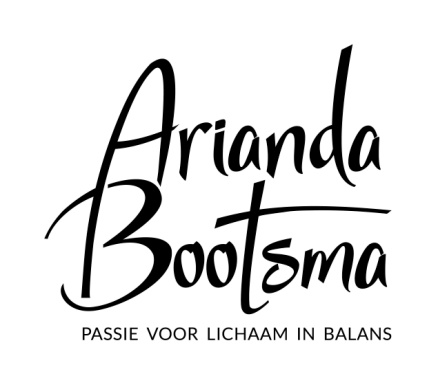 Algemene VoorwaardenArtikel 1		Definities			In deze Algemene Voorwaarden wordt verstaan onder:- Praktijk Arianda Bootsma:  Praktijk Arianda Bootsma, De Amazone 19, 8252 EG te Dronten.- Behandelaar: Arianda Bootsma- Aangeboden dienstverlening: verzorgen van Cranio Sacraal Therapie een aanverwante therapieën. - De cliënt: een persoon welke een behandeling ondergaat bij een behandelaar. - Een behandeling: een overeenkomst tussen Arianda Bootsma enerzijds en de cliënt anderzijds waarbij tegen betaling door de cliënt, een behandeling wordt gegeven door Arianda Bootsma. -Huisregels: het reglement waar de cliënt zich aan dient te houden in de aanloop naar en/of tijdens de behandeling. Huisregels zijn nader omschreven op pagina 4  van de Algemene Voorwaarden. - Een opdracht: een overeenkomst tussen Arianda Bootsma enerzijds en de cliënt anderzijds, waarbij tegen betaling door de cliënt, een behandeling wordt gegeven door Arianda Bootsma.Artikel 2		Toepasselijkheida. 	Op alle overeenkomsten tussen Arianda Bootsma enerzijds en de cliënt anderzijds zijn 	uitsluitend de Algemene voorwaarden van Arianda Bootsma van toepassing. b. 	Acceptatie van een overeenkomst houdt in dat de cliënt de toepasselijkheid van deze 	Algemene Voorwaarden heeft aanvaard en akkoord gaat met de behandeling. Artikel 3		Afwijkingen op de Algemene Voorwaardena. 	Afwijkingen op de Algemene Voorwaarden zijn slecht van kracht indien dit schriftelijk door 	Arianda Bootsma is bevestigd. b. 	Indien van een of meer bepalingen op de Algemene Voorwaarden wordt afgeweken, 	blijven de bepalingen onverkort van kracht. c. 	Wanneer door Arianda Bootsma gedurende kortere of langere tijd afwijkingen op de 	Algemene Voorwaarden op enig punt en/of onderdeel uitdrukkelijk of stilzwijgend zijn 		toegestaan, blijft het recht van Arianda Bootsma op directe en strikte naleving van de 	Algemene Voorwaarden voor de toekomst onverlet. Ook indien Arianda Bootsma een of 	meer bepalingen uit deze voorwaarden gedurende een periode niet stipt heeft toegepast, 	kunnen hieraan geen rechten worden ontleend voor de toekomst.Artikel 4		Wijziging van de algemene voorwaarden en tarievena. 	Arianda Bootsma behoudt zich het recht, zonder opgave van reden, tussentijds zowel de 	huisregels als de tarieven aan te passen. Artikel 5		Behandelovereenkomsta. 	Met het geven van een akkoord zijn beide partijen een behandelovereenkomst aangegaan 	voor 1 of meerdere behandelingen. b. 	De frequentie wordt bepaald door de behandelaar en geldt als een adviesArtikel 6		Omvang van de dienstverleninga. 	Behandelingen worden gegeven binnen de voor de behandeling staande tijd. Deze tijd is 	inclusief de benodigde anamnese en het maken van een vervolgafspraak. Artikel 7		Niet of te laat verschijnena. 	Indien een cliënt niet verschijnt voor een behandeling, is Arianda Bootsma gerechtigd, mits 	anders overeengekomen, de desbetreffende behandeling volgens artikel 8a in rekening te 	brengen, onverkort haar recht op betaling van de alle in deze door haar gemaakte kosten. b. 	Voor de behandeling wordt een vaste tijd gereserveerd welke aanvangt op het afgesproken 	tijdstip. Bij te laat verschijnen van de cliënt op de afspraak wordt de gereserveerde 	behandeltijd niet gecompenseerd. Artikel 8 		Annuleringa. 	Annulering van een behandeling door de cliënt dient uiterlijk 24 uur voor de gereserveerde 	afspraak te geschieden. Indien annulering niet of te laat geschiedt, is Arianda Bootsma 		gerechtigd de desbetreffende behandeling in rekening te brengen, onverkort haar recht op 	betaling van de alle in deze door haar gemaakte kosten. b. 	Bij annulering van een behandeling, gedaan door Arianda Bootsma wordt de cliënt hiervan zo 	spoedig mogelijk op de hoogte gesteld en wordt er een nieuwe afspraak gemaakt. 	Vergoeding van de door Arianda Bootsma geannuleerde behandeling is niet van toepassing. Artikel 9		 Verantwoordelijkhedena. 	De cliënt dient recentelijk/actueel medicijngebruik, lichamelijke problemen/aandoeningen, 	zwangerschap, recentelijk/actuele behandeling van een arts, specialist, therapeut of andere 	zorgverleners kenbaar te maken aan Arianda Bootsma voor aanvang van de behandeling. b. 	Arianda Bootsma kan niet verantwoordelijk gesteld worden voor schade of letsel 	voortvloeiende uit het bewust of onbewust verzwijgen van informatie zoals benoemd in 	artikel 9a. c. 	Arianda Bootsma behoudt zich het recht een behandeling te weigeren bij personen die onder 	invloed zijn van alcohol, medicijnen, geestverruimende middelen of anderszins aanleiding 	geven tot contra-indicatie. d. 	Arianda Bootsma is niet verantwoordelijk voor beschadiging verlies of diefstal van 	persoonlijke bezittingen in aanloop naar/tijdens/na afloop van een behandeling.e. 	Een behandelaar kan een cliënt doorverwijzen naar de (huis)arts voor een verwijsbrief. Een 	vervolg behandeling is mogelijk na toestemming van de (huis)arts. f. 	Een behandelaar heeft het recht een behandeling te staken of niet aan te vangen als dit in 	het  belang is van de behandeling of de gezondheid van de cliënt. g. 	Een behandelaar heeft het recht een behandeling te staken of niet aan te vangen als dit in 	het belang is van de gezondheid van de behandelaar. h. 	Indien een behandelaar het noodzakelijk acht wordt een cliënt doorverwezen naar een 	andere zorgverlener. Artikel 10		Tarievena. 	De behandeling zullen tegen de op dat moment geldende tarieven worden uitgevoerd. b. 	Arianda Bootsma behoudt zich het recht, zonder opgaaf van reden (en), de tarieven 	tussentijds aan te passen.c. 	Arianda Bootsma is niet verplicht voorafgaande aan de tariefsverhoging deze kenbaar te 	maken aan zijn cliënten.d.	 Op prijzen gehanteerd door Arianda Bootsma wordt het geldende tarief omzetbelasting 	doorberekend. Artikel 11 		Geheimhouding/privacya. 	Arianda Bootsma behandelt alle verkregen informatie vertrouwelijk. Vertrouwelijke 	informatie wordt, zonder uitdrukkelijke schriftelijke goedkeuring van de betreffende 	persoon, nooit aan derden kenbaar gemaakt. b.	Arianda Bootsma heeft een geheimhoudingsplicht (beroepsgeheim). Alle persoons- en 	medische gegevens worden door ons zorgvuldig en vertrouwelijk behandeld. c.	 Bevoegde medewerkers en behandelaren van Arianda Bootsma hebben inzage in het 	cliëntendossier. d.	 Indien door Arianda Bootsma gebruik gemaakt wordt van een waarnemend/vervangend 	behandelaar, heeft deze eveneens inzage in het cliëntendossier. e.	 Arianda Bootsma is conform de AVG verplicht om met bedrijven en personen die niet in 	dienst zijn van Arianda Bootsma een verwerkingsovereenkomst af te sluiten indien deze, in 	welke vorm ook, persoonsgegevens kunnen inzien of in opdracht van Arianda Bootsma 	persoonsgegevens verwerken. f. Het beveiligen van computersystemen en overige 		voorzorgsmaatregelen zijn mede noodzakelijk om de privacy te waarborgen. Arianda 	Bootsma  is zich ervan bewust dat deze maatregelen continu onderhevig zijn aan 		vernieuwing.  Arianda Bootsma kan geen honderd procent dekkende bescherming van de 	privacy garanderen. Wat binnen de mogelijkheid en kennis ligt zal worden gebruikt om de 	privacy te waarborgen. g.	 Indien er een criminele inbreuk op de opgeslagen (persoons)gegevens heeft plaatsgevonden 	of persoonsgegevens onverhoopt openbaar zijn geworden, is Arianda Bootsma wettelijk 	verplicht hier melding van te maken bij de Autoriteit Persoonsgegevens (AP). h.	 Arianda Bootsma is wettelijk verplicht om, op verzoek van een rechter, een cliëntendossier 	over te dragen voor een gerechtelijk onderzoek naar betrokkenen. Artikel 12. 		Cliëntendossier a. 	De behandelaar kan c.q. mag voor uitgevoerde massages een cliëntendossier bijhouden. b.	De behandelaar is verplicht om voor de uitgevoerde therapieën een cliëntendossier bij te 	houden. c. 	Gegevens uit het cliëntendossier mogen alleen met expliciete toestemming van de cliënt 	worden gebruikt om andere zorgverleners te informeren. d. 	Gegevens uit het cliëntendossier mogen alleen geanonimiseerd worden gebruikt tijdens 	intercollegiale toetsing. e. 	In het cliëntendossier worden alleen gegevens geadministreerd welke van belang zijn voor de 	behandeling en de gezondheid van de cliënt. f. 	Persoonlijke gegevens worden tevens gebruikt voor de basisadministratie waaronder 	gegevens voor de zorgnota, financiële administratie en voor het onderhouden van contact. g.	 De behandelaar draagt, indien noodzakelijk, bij afwezigheid het cliëntendossier over aan 	zijn/haar plaatsvervanger. h. 	Bij overlijden of stoppen van de behandelaar worden cliëntendossiers overgedragen aan een 	behandelaar waarmee de behandelaar van Arianda Bootsma een overdrachtsovereenkomst 	heeft gesloten of worden de betreffende cliëntendossiers gedurende de in de wet bepaalde 	periode door Arianda Bootsma gearchiveerd. i. Medische dossiers/cliëntendossiers worden 	conform de wet op de geneeskundige behandelingsovereenkomst 15 jaar bewaard, bij 		kinderen langer dan 15 jaar. j. Facturen van de uitgevoerde behandelingen worden conform 	de wettelijke fiscale bewaarplicht gedurende 7 jaar bewaard. Artikel 13. 		Rechten betrokkene a. 	De cliënt heeft het recht tot inzage in het opgebouwde cliëntendossier. De cliënt dient 	Arianda Bootsma hierover schriftelijk in kennis te stellen. Arianda Bootsma dient binnen 30 	kalenderdagen het verzoek in behandeling te nemen.b. 	De cliënt heeft het recht op correctie en verwijdering van delen uit het opgebouwde 	cliëntendossier. De cliënt dient Arianda Bootsma hierover schriftelijk in kennis te stellen. 	Arianda Bootsma dient binnen 30 kalenderdagen het verzoek in behandeling te nemen. c. 	De cliënt heeft het recht om vergeten te worden. De cliënt dient Arianda Bootsma hierover 	schriftelijk in kennis te stellen. Arianda Bootsma dient binnen 30 kalenderdagen het verzoek 	in behandeling te nemen. d. 	Arianda Bootsma dient zich conform de AVG te houden aan artikel 13a, 13b en 13c. Bij de 	wet kunnen er uitzonderingen zijn waardoor Arianda Bootsma artikel 13b en 13c niet of niet 	geheel kan opvolgen. Arianda Bootsma is verplicht zich te houden aan de wet welke 	superieur is op artikel 13b en 13c.Artikel 14.		 Betaling a. 	Een behandeling welke is uitgevoerd dient, mits anders overeengekomen, direct na de 	behandeling per pin dan wel contant te worden voldaan. Bij niet nagekomen of te laat 		geannuleerde afspraken verstuurt Arianda Bootsma naar betrokken cliënt een factuur van de 	niet nagekomen / te laat geannuleerde afspraak. Deze dient binnen 5 dagen te worden 	voldaan. b. 	Indien een er een betaling middels factuur gedaan wordt, dient deze binnen 5 dagen te zijn 	voldaan.c.	 Bij overschrijding van de betalingstermijn is de cliënt in verzuim. De verplichting van Arianda 	Bootsma  tot het verlenen van diensten wordt met ingang van de datum waarop de 	betalingstermijn is verstreken opgeschort. d.	 Bij het overschrijden van het betaaltermijn is de cliënt met ingang van die datum over het 	openstaande bedrag de wettelijke rente verschuldigd. e. 	Bij in artikel 14c genoemde verzuim komen alle rechterlijke en buiten rechterlijke kosten 	voor rekening van de cliënt. Daaronder vallen onder anderen de kosten van advocaten, 	deurwaarders en incassobureaus, vastgesteld overeenkomstig de geldende c.q. gebruikelijke 	tarieven. f. 	Strippenkaarten en cadeaubonnen zijn niet tegen geld inwisselbaar. Artikel 14.		 Aansprakelijkheid a. 	De aansprakelijkheid van Arianda Bootsma voor schade voortvloeiend uit een behandeling is 	beperkt tot maximaal € 1.000.000 per gebeurtenis. In alle gevallen is iedere aansprakelijkheid 	van Arianda Bootsma beperkt tot het bedrag dat in het desbetreffende geval door 	assuradeuren van Arianda Bootsma wordt uitbetaald, dan wel tot het bedrag dat Arianda 	Bootsma ter zake daadwerkelijk op derden kan verhalen. b. 	Arianda Bootsma is niet aansprakelijk voor het niet, niet tijdig of niet geheel nakomen van 	haar verplichtingen ten gevolge van tekortkomingen die niet aan Arianda Bootsma kunnen 	worden toegerekend. c. 	Schade welke door een cliënt veroorzaakt is aan have en goed welke door Arianda Bootsma 	beschikbaar is gesteld of welke door Arianda Bootsma is gehuurd/gekocht zullen voor 	rekening zijn van de veroorzaker. d. 	Arianda Bootsma is niet aansprakelijk te stellen voor beschadiging, verlies of diefstal van 	persoonlijke bezittingen. e.	 Arianda Bootsma is niet aansprakelijk te stellen voor schade en/of letsel als gevolg van het 	bewust of onbewust verzwijgen van medische informatie zoals lichamelijke en/of geestelijke 	aandoeningen, zwangerschap, blessures en medicijngebruik. Artikel 15.		 Eigendom a. 	Apparatuur/materieel/producten/inboedel en inventaris welke eigendom zijn van Arianda 	Bootsma worden zonder overeenkomst tussen beide partijen niet uitgeleend/verhuurd. Bij 	vermissing, verduistering of ontvreemding van eigendommen van Arianda Bootsma doet  	Arianda Bootsma direct aangifte bij politie. Artikel 16.		 Therapeutische behandelingen en vergoeding zorgverzekeraar a. 	Therapeutische behandelingen kunnen niet op strippenkaarten of cadeaubonnen worden 	afgeschreven. b. 	Alleen therapeutische behandelingen komen in aanmerking voor vergoeding door de 	zorgverzekeraars. c. 	De therapeutische behandelingen binnen Arianda Bootsma vallen onder de complementaire 	geneeswijzen (Alternatieve geneeswijzen). Vergoeding van deze behandelingen vinden plaats 	vanuit het aanvullende zorgpakket. Arianda Bootsma is niet verantwoordelijk voor het al of 	niet vergoeden van een behandeling door uw zorgverzekeraar.Artikel 17. 		Klacht- en Tuchtrechta.	De therapeut is aangesloten bij een onafhankelijke geschillencommissie  SCAG voor 	klachten.b.	Mocht de cliënt een klacht hebben over de uitgevoerde behandeling van de therapeut dan 	dien je dit in eerste instantie kenbaar te maken aan de therapeut.c.	Indien je er niet samen uit komt dan is betreffende therapeut verplicht jou te informeren 	welke vervolgstappen je kunt ondernemen. 